ҠАРАР						                             	РЕШЕНИЕ28 ноябрь 2018 йыл    	                           № 179            28 ноября 2018 годаО направлении представителя в Караидельский межрайонный суд        Совет сельского поселения Кшлау-Елгинский сельсовет муниципального района Аскинский район Республики Башкортостан решил:направить в Караидельский межрайонный суд для представления интересов Совета депутатов Кшлау-Елгинского сельсовета ведущего юриста-консультанта Администрации районного Совета Аскинского района – Сафина Радика Фагилевича.Председатель сельского поселения Кшлау-Елгинский сельсовет муниципального района Аскинский район Республики Башкортостан____________Ф.В.СафинБашҡортостан РеспубликаһыАСҠЫН РАЙОНЫ МУНИЦИПАЛЬ РАЙОНЫНЫҢ ҠЫШЛАУЙЫЛГА АУЫЛ СОВЕТЫ    АУЫЛ БИЛӘМӘҺЕ   СОВЕТЫ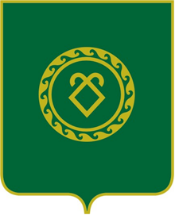                               СОВЕТ СЕЛЬСКОГО ПОСЕЛЕНИЯКШЛАУ-ЕЛГИНСКИЙ СЕЛЬСОВЕТМУНИЦИПАЛЬНОГО РАЙОНААСКИНСКИЙ РАЙОНРеспублики Башкортостан 